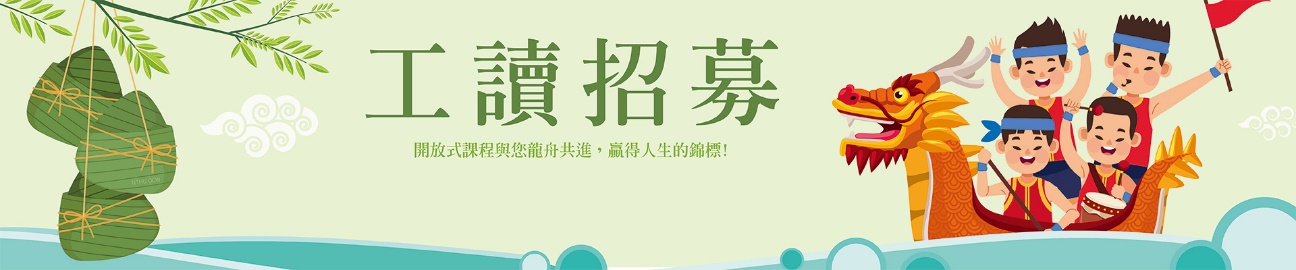 開放式課程工讀招募               歡迎認真負責*懂得自律的您加入我們的行列！姓名資格口大學部   口研究生系所/年級手機E-mail個性口嚴謹內斂   口活潑開朗  口樂觀積極  口低調至上   口其他口嚴謹內斂   口活潑開朗  口樂觀積極  口低調至上   口其他口嚴謹內斂   口活潑開朗  口樂觀積極  口低調至上   口其他目前工讀口 無    口 有〡目前服務之工作為＿＿＿＿＿＿＿＿＿＿＿＿＿＿＿＿＿＿〡支付計畫經費類別為口Q類深根計畫 口T類研究生獎助金  口其他口 無    口 有〡目前服務之工作為＿＿＿＿＿＿＿＿＿＿＿＿＿＿＿＿＿＿〡支付計畫經費類別為口Q類深根計畫 口T類研究生獎助金  口其他口 無    口 有〡目前服務之工作為＿＿＿＿＿＿＿＿＿＿＿＿＿＿＿＿＿＿〡支付計畫經費類別為口Q類深根計畫 口T類研究生獎助金  口其他工讀動機口居住新竹、故安排工讀    口專研專題與論文故留在新竹口無，純工讀              口其他＿＿＿＿＿＿＿＿＿＿＿＿＿＿＿＿口居住新竹、故安排工讀    口專研專題與論文故留在新竹口無，純工讀              口其他＿＿＿＿＿＿＿＿＿＿＿＿＿＿＿＿口居住新竹、故安排工讀    口專研專題與論文故留在新竹口無，純工讀              口其他＿＿＿＿＿＿＿＿＿＿＿＿＿＿＿＿工讀任務
口 資訊工讀生)
口 網站建置工讀生口 資訊工讀生)
口 網站建置工讀生口 資訊工讀生)
口 網站建置工讀生工讀時間●請勾選並排序您的志願序，每周至少可安排3次工讀為佳! 
   (擬計算薪資用，班表另行與您確認!)【備註】若需安排密集型工讀請標註於下方，謝謝!●請勾選並排序您的志願序，每周至少可安排3次工讀為佳! 
   (擬計算薪資用，班表另行與您確認!)【備註】若需安排密集型工讀請標註於下方，謝謝!●請勾選並排序您的志願序，每周至少可安排3次工讀為佳! 
   (擬計算薪資用，班表另行與您確認!)【備註】若需安排密集型工讀請標註於下方，謝謝!電訪時間●若您的履歷資料深感興趣將另行播打電話給您，若無則採信件回覆俾利節省您的時間。●履歷隨到隨審，請您盡量填寫2個方便通電話面試的時間(建議每天15:00-18:00為佳)●若您的履歷資料深感興趣將另行播打電話給您，若無則採信件回覆俾利節省您的時間。●履歷隨到隨審，請您盡量填寫2個方便通電話面試的時間(建議每天15:00-18:00為佳)●若您的履歷資料深感興趣將另行播打電話給您，若無則採信件回覆俾利節省您的時間。●履歷隨到隨審，請您盡量填寫2個方便通電話面試的時間(建議每天15:00-18:00為佳)留言